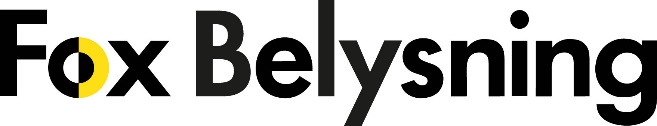 PRESSINFORMATION			Nu finns GOBO till Turn
21 november 2019					
______________________________________________________________     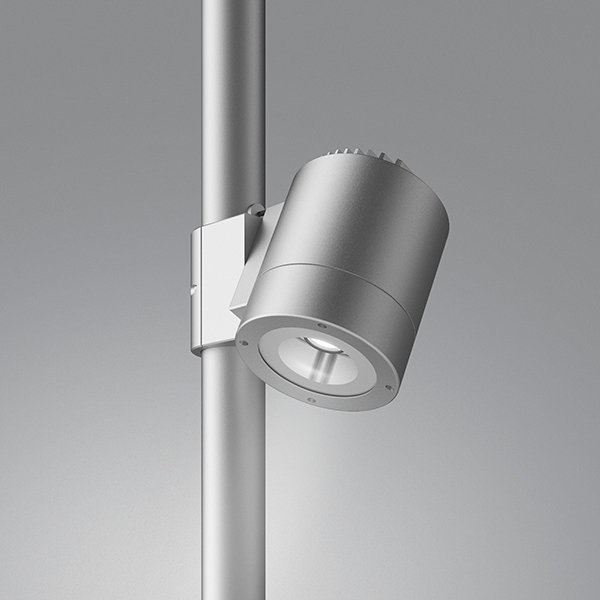 Turn GOBOMed Turn GOBO presenterar vi en av marknadens mest eleganta GOBO-projektorer. Nu kan 
du projicera mönster och budskap utan att kompromissa. Till ytan ser den ut som en vanlig 
Turn Spot men inuti gömmer sig avancerad GOBO-teknik. Detta gör att vi, på samma stolpe, 
kan kombinera belysning och GOBO-projektion. I Turn GOBO hittar vi en professionell lösning på 40 W med optik av hög kvalitet. Aktiv kylning 
i kombination med en standardlins på 85 mm ger optimal skärpa upp till 8 meters höjd.

Turn-serien är ritad av det danska arkitektkontoret Friis & Moltke och består i dagsläget av 
fyra olika varianter enligt nedan:

Turn Spot, Turn Spot HALO, Turn Street HALO och Turn GOBO    Ladda hem högupplösta bilder och text från MyNewsDesk 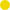 ______________________________________________________________     
För mer  information, kontakta: 
Johannes Larsson, VD, 08-440 85 45, johannes@foxbelysning.se eller 
Jesper Nörthen, produktchef, 070-323 08 93, jesper@foxbelysning.se 